附件二：第二届增材制造与创新设计论坛缴费方式线上缴费方式：扫码付款或银行转账汇款（注：请务必附言：增材设计+姓名+电话+几人）扫码付款：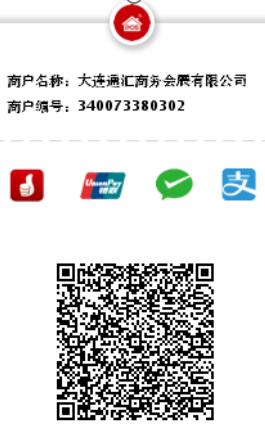 请扫描二维码--输入注册费金额--添加备注（备注里需填写增材设计+姓名+电话+几人）--付款付款后请将填写发票反馈表发送至dl_thhz@163.com邮箱。2、对公转账：收款单位名称：大连通汇商务会展有限公司开户行：中国工商银行股份有限公司大连栾金支行3400201009300030753备注填写：增材设计+姓名+电话+几人付款后请将填写发票反馈表发送至dl_thhz@163.com邮箱。现场缴费：完成注册报名后，可以在现场以刷卡等方式完成缴费。发票反馈表备注：请将此表格填写完整发至邮箱dl_thhz@163.com，如有疑问请致电 15734110116（微信同步）参会名称开票单位名称开票单位税号开票地址/电话(普票可不填写)开票开户行/账号(普票可不填写)专票/普票联系人联系方式邮箱汇款人姓名汇款日期汇款账号汇款金额汇款截图备注